Муниципальное бюджетное общеобразовательное учреждение«Степановская средняя общеобразовательная школа»Верхнекетского района Томской области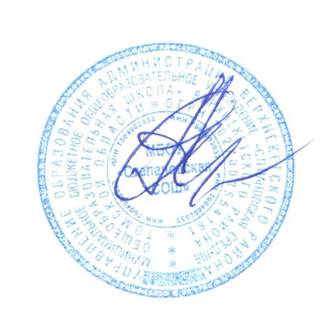 УТВЕРЖДАЮдиректорМБОУ «Степановская СОШ»		 ________  А.А. АндреевПриказ от 30.08 2018 г.№121/1РАБОЧАЯ ПРОГРАММАпо математике3 классКоличество часов - 136Учитель Перкова Татьяна НиколаевнаРабочая программа  по математике для 3класса на 2018 - 2019 учебный год разработана на основе Федерального государственного образовательного стандарта начального общего образования, Концепции духовно-нравственного развития и воспитания личности гражданина России, примерной программы по математике для 3 класса, авторы М.И.Моро, М.А. Бантова, Т.В. Бельтюкова, С.В. Степанова, С.И. Волкова;«Школа России», Концепция и программы для нач. кл. в 2 ч. Ч.1/[М.А. Бантова, Г.В. Бельтюкова, С.И. Волкова и др.]. – 3-е изд. - М.: Просвещение, 2014, которая имеет гриф «Рекомендовано» Министерством образования Российской Федерации и учебника по математике 3кл. в двух частях, М.И. Моро, М.И. Бантова и др.; М.: Просвещение, 2018г.2018г.Пояснительная записка	Рабочая программа по математике  для 3 класса составлена в соответствии с правовыми и нормативными документами:Федеральный Закон «Об образовании в Российской Федерации» (от 29.12. . № 273-ФЗ);Федеральный Закон от 01.12.2007 г. № 309 (ред. от 23.07.2013 г.) «О внесении изменений в отдельные законодательные акты Российской Федерации в части изменения и структуры Государственного образовательного стандарта»;Приказ Минобразования России от 05.03.2004 г. № 1089 «Об утверждении федерального компонента государственных образовательных стандартов начального общего, основного общего и среднего (полного) общего образования»;Приказ Минобрнауки России от 31.03.2014 г. № 253 «Об утверждении федерального перечня учебников, рекомендуемых к использованию при реализации имеющих государственную аккредитацию образовательных программ начального общего, основного общего, среднего общего образования на 2014-2015 учебный год»;Приказ Минобразования России от 09.03.2004 г. № 1312 «Об утверждении федерального базисного учебного плана и примерных учебных планов для образовательных учреждений Российской Федерации, реализующих программы общего образования»;Приказ Министерства образования и науки Российской Федерации от 31 декабря . № 1577 «О внесении изменений в федеральный государственный образовательный стандарт основного общего образования, утвержденный приказом Министерства образования и науки Российской Федерации от 17 декабря . № 1897»;Приказ Министерства образования и науки Российской Федерации от 31 декабря . № 1578 «О внесении изменений в федеральный государственный образовательный стандарт среднего общего образования, утвержденный приказом Министерства образования и науки Российской Федерации от 17 мая . № 413»;Программа по математике для 4 класса, авторы М.И.Моро, М.А.Бантова, Т.В.Бельтюкова, С.В.Степанова, С.И.Волкова 3-е изд. - М.: Просвещение, 2014г. Обучение математике является важнейшей составляющей начального общего образования. Этот предмет играет важную роль в формировании у младших школьников умения учиться.Начальное обучение математике закладывает основы для формирования приёмов умственной деятельности: школьники учатся проводить анализ, сравнение, классификацию объектов, устанавливать причинно-следственные связи, закономерности, выстраивать логические цепочки рассуждений. Изучая математику, они усваивают определённые обобщённые знания и способы действий. Универсальные математические способы познания способствуют целостному восприятию мира, позволяют выстраивать модели его отдельных процессов и явлений, а такжеявляются основой формирования универсальных учебных действий. Универсальные учебные действия обеспечивают усвоение предметных знаний и интеллектуальное развитие учащихся, формируют способность к самостоятельному поиску и усвоению новой информации, новых знаний и способов действий, что составляет основу умения учиться.Усвоенные в начальном курсе математики знания и способы действий необходимы не толькодля дальнейшего успешного изучения математики и других школьных дисциплин, но и для решения многих практических задач во взрослой жизни. Федеральный базисный план отводит 136 часов для образовательного изучения  математики   в 3 классе из расчёта 4 учебных  часа  в неделю.УМК: «Школа России»Концепция и программы для начальных классов. Комплект учебников «Школа России» в двух частях. М.: Просвещение, 2014г.М. И. Моро,М. А. Бантова,Г. В. Бельтюкова,С. И. Волкова, С. В. Степанова Математика. Учебник для 3класса начальной школы, в двух частях. Часть 1. М.: Просвещение, 2018. ФГОСМ. И. Моро, М. А.Бантова, Г. В.Бельтюкова, С. И.Волкова, С. В. Степанова Математика. Учебник для 3 класса начальной школы, в двух частях. Часть 2. М.: Просвещение, 2018. ФГОСМ. И. Моро, Ю. М. Колягин,М. А.Бантова,Г. В. Бельтюкова,С. И.Волкова, С. В. Степанова Программа и планирование учебного курса. 1-4 классы: пособие для учителей общеобразовательных учреждений. М.: Просвещение, 2014. (Школа России)Цели:Освоение основ математических знаний, формирование первоначальных представлений о математике; воспитание интереса к математике, стремления использовать математические знания в повседневной жизни.Задачи:Уметь решать математическую задачу (проводить её анализ, находить способ её решения, переводить представленную в тексте ситуацию на язык математической операции, выполнять расчёты, осмысливать результаты решения в соответствии с условиями задачи, давать точный ответ на поставленный вопрос, производить проверку решения изученными способами.Устанавливать причинно-следственные связи, строить логическую цепь рассуждений.Доказывать, опираясь на изученные правила, определения, свойства математических объектов и понятий, приводить примеры.Проводить классификацию математических объектов.Делать простейшие обобщения, опираясь на конкретные факты.Формировать предположения и проверять их.Содержание учебного предметаТематическое  планированиеКалендарно-тематическое планированиеПланируемые результатыК концу обучения в третьем классе ученик  научится: называть:-    последовательность чисел до 1000; -   число, большее или меньшее данного числа в несколько раз;-   единицы длины, площади, массы;-    названия компонентов и результатов умножения и деления;-   виды треугольников;-    правила порядка выполнения действий в выражениях в 2-3 действия (со скобками и без них);-   таблицу умножения однозначных чисел и соответствующие случаи деления;-   понятие «доля»;-   определения понятий «окружность», «центр окружности», «радиус окружности», «диаметр окружности»;-   чётные и нечётные числа;-   определение квадратного дециметра;-   определение квадратного метра;-    правило умножения числа на 1;-    правило умножения числа на 0;-    правило деления нуля на число; сравнивать:-   числа в пределах 1000;-   числа в кратном отношении (во сколько раз одно число больше или меньше другого);-   длины отрезков;-    площади фигур; различать:-   отношения «больше в» и «больше на», «меньше в» и «меньше на»;-    компоненты арифметических действий;-   числовое выражение и его значение;-    читать:-   числа в пределах 1000, записанные цифрами; воспроизводить:- результаты табличных случаев умножения однозначных чисел и соответствующих случаев деления;-   соотношения между единицами длины: 1 м = 100 см, 1 м = 10 дм;-   соотношения между единицами массы: 1 кг = 1000 г;-   соотношения между единицами времени: 1 год = 12 месяцев; 1 сутки = 24 часа;-   приводить примеры:-   двузначных, трёхзначных чисел;-   числовых выражений;-   моделировать:-   десятичный состав трёхзначного числа;-   алгоритмы сложения и вычитания, умножения и деления трёхзначных чисел;- ситуацию, представленную в тексте арифметической задачи, в виде схемы, рисунка; упорядочивать:-   числа в пределах 1000 в порядке увеличения или уменьшения; анализировать:текст учебной задачи с целью поиска алгоритма ее решения;- готовые решения задач с целью выбора верного решения, рационального способа решения;классифицировать:-   треугольники (разносторонний, равнобедренный, равносторонний); числа в пределах 1000 (однозначные, двузначные, трёхзначные);-   конструировать:тексты несложных арифметических задач;-    алгоритм решения составной арифметической задачи; контролировать:свою деятельность (находить и исправлять ошибки); оценивать:готовое решение учебной задачи (верно, неверно); решать учебные и практические задачи:-    записывать цифрами трёхзначные числа;-   решать составные арифметические задачи в два-три действия в различных комбинациях;-   вычислять сумму и разность, произведение и частное чисел в пределах 1000. используя изученные устные и письменные приемы вычислений;-   вычислять значения простых и составных числовых выражений;-    вычислять периметр, площадь прямоугольника (квадрата);-   выбирать из таблицы необходимую информацию для решения учебной задачи;-   заполнять таблицы, имея некоторый банк данных.К концу обучения в третьем классе ученик получит возможность научиться:-   выполнять проверку вычислений;-    вычислять значения числовых выражений, содержащих 2-3 действия (со скобками и без них);-    решать задачи в 1-3 действия;-   находить периметр многоугольника, в том числе прямоугольника (квадрата); читать, записывать, сравнивать числа в пределах 1000; выполнять устно четыреарифметических действия в пределах 100;-    выполнять письменно сложение, вычитание двузначных и трехзначных чисел е пределах 1000;-    классифицировать треугольники;-   умножать и делить разными способами;-    выполнять письменное умножение и деление с трехзначными числами;-   сравнивать выражения;-    решать уравнения;-   строить геометрические фигуры;-    выполнять внетабличное деление с остатком;-   использовать алгоритм деления с остатком;-    выполнять проверку деления с остатком;-   находить значения выражений с переменной;-    писать римские цифры, сравнивать их;-   записывать трехзначные числа в виде суммы разрядных слагаемых, сравнивать числа;-   сравнивать доли;-   строить окружности.-   составлять равенства и неравенства;Система оценки достижения планируемых результатовосвоения предмета. Критерии оцениванияВ соответствии с требованиями Стандарта, при оценке итоговых результатов освоение программы по математике должны учитываться психологические возможности младшего школьника, нервно-психические проблемы, возникающие в процессе контроля, ситуативность  эмоциональных реакций ребенка.Система оценки достижения планируемых результатов изучения математики предполагает комплексный уровневый подход к оценке результатов обучения. Объектом предметных результатов служит способность третьеклассников решать учебно-поз-тельные и учебно-практические задачи.Оценка индивидуальных образовательных достижений ведётся «методом сложения», при котором фиксируется достижение опорного уровня его превышение.№ п/пНаименование раздела/темыКоличество часовСодержаниеПланируемые результаты обучения1.Числа от 1 до 100. Сложение и вычитание9Устные и письменные приемы сложения и вычитания чисел в пределах 100.Решение уравнений с неизвестным слагаемым на основе взаимосвязи чисел при сложении. Решение уравнений с неизвестным уменьшаемым, с неизвестным вычитаемым на основе взаимосвязи чисел при вычитании.Обозначение геометрических фигур буквами.Личностные: -В самостоятельно созданных ситуациях общения и сотрудничества, опираясь на общие для всех простые правила поведения,  делать выбор, какой поступок совершить.-Самостоятельно определять и высказывать общие для всех людей правила поведения при общении и сотрудничествеПредметные:-Знать последовательность чисел в пределах 100, как образуется каждая следующая счётная единица- Знать таблицу  сложения и вычитания однозначных чисел. Пользоваться изученной математической терминологией- Выполнять приёмы письменного умножения однозначных чисел на трёхзначные-Образование и запись чисел.-Совершенствовать вычислительный навык- Познакомить с новыми единицами измерения и их использованием.Умение работать с новыми единицами измеренияМетапредметные:Регулятивные УУД:Самостоятельно формулировать цели урока после предварительного обсуждения.Учиться совместно с учителем обнаруживать и формулировать учебную проблему.Познавательные УУД:Ориентироваться в своей системе знаний: самостоятельно предполагать, какая информация нужна для решения учебной задачи в один шаг.Отбирать необходимые для решения учебной задачи источники информации среди предложенных учителем словарей, энциклопедий, справочников.Коммуникативные УУД:Донести свою позицию до других: оформлять свои мысли в устной и письменной речи с учётом своих учебных и жизненных речевых ситуаций.2.Числа от 1 до 1000. Табличное умножение и деление.55Связь умножения и деления; таблицы умножения и деления с числами 2 и 3; чётные и нечётные числа; зависимости между величинами: цена, количество, стоимость.Порядок выполнения действий в выражениях со скобками и без скобок.Зависимости между пропорциональными величинами; масса одного предмета, количество предметов, масса всех предметов; расход ткани на один предмет, количество предметов.расход ткани на все предметы.Текстовые задачи на увеличение (уменьшение) числа в несколько раз, на кратное сравнение чисел.Задачи на нахождение четвёртого пропорционального.Таблица умножения и деления с числами 4, 5, 6, 7, 8, 9. Сводная таблица умножения.Умножение числа 1 и на 1. Умножение числа 0 и на 0, деление числа 0, невозможность деления на 0.Площадь. Способы сравнения фигур по площади. Единицы площади: квадратный сантиметр, квадратный дециметр, квадратный метр. Соотношения между ними. Площадь прямоугольника (квадрата).Текстовые задачи в три действия.Составление плана действий и определение наиболее эффективных способов решения задач.Круг. Окружность (центр, радиус, диаметр). Вычерчивание окружности с помощью циркуля.Доли (половина, треть, четверть, десятая, сотая). Образование и сравнение долей. Задачи на нахождение доли числа и числа по его доле.Единицы времени: год, месяц, сутки. Соотношения между ними.Личностные: Осознание роли своей страны в мировом развитии, уважительное отношение к семейным ценностям, бережное отношение к окружающему миру.Целостное восприятие окружающего мира.Предметные:-Знать последовательность чисел в пределах 1000, как образуется каждая следующая счётная единица- Знать таблицу  сложения и вычитания однозначных чисел. Пользоваться изученной математической терминологией- Выполнять приёмы письменного умножения однозначных чисел на трёхзначные-Образование и запись чисел.- Совершенствовать вычислительный навык- Познакомить с новыми единицами измерения и их использованием.Умение работать с новыми единицами измеренияМетапредметные:Регулятивные УУД:Средством формирования этих действий служит технология проблемного диалога на этапе изучения нового материала.В диалоге с учителем учиться вырабатывать критерии оценки и определять степень успешности выполнения своей работы и работы всех, исходя из имеющихся критериев.Познавательные УУД:Перерабатывать полученнуюинформацию: делать выводы на основе обобщения знаний.Преобразовывать информацию из одной формы в другую: составлять простой планучебно-научного текста.Коммуникативные УУД:Слушать других, пытаться принимать другую точку зрения, быть готовым изменить свою  точку зрения.3.Числа от 1 до 100. Внетабличное умножение и деление                        Числа от 1 до 29Умножение суммы на число. Приёмы умножения для случаев вида 23 • 4, 4 • 23. Приёмы умножения и деления для случаев вида 20 • 3, 3 • 20, 60 : 3, 80 : 20.Деление суммы на число. Связь между числами при делении. Проверка деления.Приём деления для случаев вида 87 : 29, 66 : 22. Проверка умножения делением. Выражения с двумя переменными вида а + Ь, а - Ь, а • Ь, с :d . Вычисление их значений при заданных числовых значениях входящих в них букв.Решение уравнений на основе связи между компонентами и результатами умножения и деления.Приёмы нахождения частного и остатка. Проверка деления с остатком.Решение задач на нахождение четвёртого пропорционального.Личностные: заинтересованность в расширении знаний и способов действий.-Знать последовательность чисел в пределах 1000, как образуется каждая следующая счётная единицаПредметные:- Выполнять приёмы письменного умножения однозначных чисел на трёхзначные-Образование и запись чисел.- Совершенствовать вычислительный навык- Познакомить с новыми единицами измерения и их использованием.Умение работать с новыми единицами измеренияМетапредметные:Установку наздоровый образ жизни, наличие мотивации к творческому труду, к работе на результат.Регулятивные УУД:Составлять план решения проблемы (задачи) совместно с учителем.Познавательные УУД:Добывать новые знания: извлекать информацию, представленную в разных формах (текст, таблица, схема, иллюстрация и др.).Коммуникативные УУД:Донести свою позицию до других: высказывать свою точку зрения и пытаться еёобосновать, приводя аргументы451000. Нумерация Числа от 1 до 10001000. Сложение и вычитание1313Устная и письменная нумерация. Разряды счётных единиц. Натуральная последовательность трёхзначных чисел.Увеличение и уменьшение числа в 10 раз, в 100 раз.Замена трёхзначного числа суммой разрядных слагаемых.Сравнение трёхзначных чисел. Определение общего числа единиц (десятков, сотен) в числе.Единицы массы: грамм, килограмм. Соотношение между ними.Приёмы устных вычислений в случаях, сводимых к действиям в пределах 100. Письменные приемы сложения и вычитания.Виды треугольников: разносторонние, равнобедренные (равносторонние); прямоугольные, остроугольные, тупоугольные.Решение задач в 1-3 действия на сложение.Личностные: заинтересованность в расширении знаний и способов действий.-Знать последовательность чисел в пределах 1000, как образуется каждая следующая счётная единицаПредметные:- Знать таблицу  сложения и вычитания однозначных чисел. Пользоваться изученной математической терминологией- Выполнять приёмы письменного умножения однозначных чисел на трёхзначные-Образование и запись чисел.- Совершенствовать вычислительный навык- Познакомить с новыми единицами измерения и их использованием.Умение работать с новыми единицами измеренияМетапредметныеРегулятивные УУД:Самостоятельно формулировать цели урока после предварительного обсуждения.Учиться совместно с учителем обнаруживать и формулировать учебную проблему.Познавательные УУД:Ориентироваться в своей системе знаний: самостоятельно предполагать, какая информация нужна для решения учебной задачи в один шаг.Отбирать необходимые для решения учебной задачи источники информации среди предложенных учителем словарей, энциклопедий, справочников.Коммуникативные УУД:Донести свою позицию до других: оформлять свои мысли в устной и письменной речи с учётом своих учебных и жизненных речевых ситуаций.Личностные: заинтересованность в расширении знаний и способов действий. Предметные :-Знать последовательность чисел в пределах 100, как образуется каждая следующая счётная единица- Знать таблицу  сложения и вычитания однозначных чисел. Пользоваться изученной математической терминологией- Выполнять приёмы письменного умножения однозначных чисел на трёхзначные-Образование и запись чисел.-Совершенствовать вычислительный навык- Познакомить с новыми единицами измерения и их использованием.Умение работать с новыми единицами измеренияМетапредметные: Регулятивные УУД:Составлять план решения проблемы (задачи) совместно с учителем.Работая по плану, сверять свои действия с целью и, при необходимости, исправлять ошибки с помощью учителя.Познавательные УУД:Добывать новые знания: извлекать информацию, представленную в разных формах (текст, таблица, схема, иллюстрация и др.).Перерабатывать полученную информацию: сравнивать и группировать факты и явления; определять причины явлений, событий.Коммуникативные УУД:Донести свою позицию до других: высказывать свою точку зрения и пытаться еёобосновать, приводя аргументы6Числа от 1 до 1000. Умножение и делениеПриемы письменных вычислений18Устные приемы умножения и деления чисел в случаях, сводимых к действиям в пределах 100.Письменные приемы умножения и деления на однозначное число.Решение задач в 1-3 действия на умножение и деление.Знакомство с калькулятором.Числа от 1 до 1000. Нумерация чисел. Сложение, вычитание, умножение, деление в пределах 1000: устные и письменные приёмы. Порядок выполнения действий. Решение уравнений. Решение задач изученных видов.                                Личностные: заинтересованность в расширении знаний и способов действий.Предметные:- Выполнять приёмы письменного умножения однозначных чисел на трёхзначные-Образование и запись чисел.- Совершенствовать вычислительный навык- Познакомить с новыми единицами измерения и их использованием.Умение работать с новыми единицами измеренияМетапредметные:Установку на здоровый образ жизни, наличие мотивации к творческому труду, к работе на результат. РегулятивныеУУД:Средством формирования этих действий служит технология проблемного диалога на этапе изучения нового материала.В диалоге с учителем учиться вырабатывать критерии оценки и определять степень успешности выполнения своей работы и работы всех, исходя из имеющихся критериев.Познавательные УУД:Перерабатывать полученную информацию: делать выводы на основе обобщения знаний.Преобразовывать информацию из одной формы в другую: составлять простой планучебно-научного текста.Коммуникативные УУД:Слушать других, пытаться принимать другую точку зрения, быть готовым изменить свою точку зрения.№Наименование разделов и темВсего чК раб1Числа от 1 до 100. Сложение и вычитание 912Табличное умножение и деление5533Числа от 1 до 100. Внетабличное  умножение и деление2924Числа от 1 до 1000. Нумерация1315Числа от 1 до 1000. Сложение и вычитание1216Числа от 1 до 1000. Умножение и деление181ИТОГО136 часов№ п/пТема урокаКоличество часовДата планДата факт1-2Устные и письменные приемы сложения  Числа от 1 до 100203.0904.093Выражение и его значение105.094-5Решение уравнений207.0910.096Обозначение геометрических фигур111.097Странички длялюбознательных112.098Контрольная работа(входная)114.099Работа над ошибками117.0910Умножение и деление.Связь умножения и деления118.0919.0911Четные и нечетные числа121.0912Таблица умножения и деления с числом «3»124.0913Решение задач с величинами125.0914-15Решение задач с понятиями «масса» и «количество»226.0928.0916-17Порядок выполнение действий201.1002.1018Странички для любознательных103.1019Контрольная работа105.1020Работа над ошибками. Таблица умножения с числом «4»108.1021Закрепление изученного.109.1022Задачи на увеличение числа в несколько раз.110.1023Задачи на уменьшение в несколько раз112.1024Решение задач.115.1025Таблица умножения и деления с числом «5»116.1026-27Задачи на кратное сравнение.217.1019.1028Контрольная работа.122.1029Таблица умножения и деления с числом 6.123.1030-32Решение задач.324.1026.10.06.1133Таблица умножения и деления с числом 7.107.1134Странички для любознательных1091135Что узнали. Чему научились.112.1136Контрольная работа.113.1137Анализ контрольной работы.114.1138-39Площадь. Сравнение площадей и фигур.216.1119.1140Квадратный сантиметр.120.1141Площадь прямоугольника.121.1142Таблица умножения и деления с числом 8.123.1143Закрепление изученного.126.1144Решение задач.127.1145Таблица умножение и деление с числом 9.128.1146Квадратный дециметр.130.1147Таблица умножение.103.1148Закрепление изученного.104.1259Квадратный метр.105.1250Закрепление изученного.107.1251Странички для любознательных110.1252-53Закрепление.212.12 14.1254Умножение на 1.117.1255Умножение на 0.118.1256Контрольная работа.119.1257Анализ контрольной работы121.1258Умножение и деление с числами 1.0.Деление 0 на число.124.1259Доли.125.1260Окружность..Круг.124.1261Решение задач.126.1262Единицы времени.128.1263Закрепление изученного.111.0164Умножение и деление круглых.чисел.114..0165Деление вида 80:20.115.0166-67Умножение суммы на число.216.0118.0168-69Умножение двузначного на однозначного.221.012.0170Закрепление изученного.123.0171-72Деление суммы на число.225.0128.0173Деление двузначного на однозначного.129.0174Делимое. Делитель.130.0175Проверка деления.102.0276Случаи деления вида 87:29.104.0277Проверка умножения.105..0278-79Решения уравнений.206.0208.0280-81Закрепление изученного.211.02 12.0282Контрольная работа.113.0283Анализ контрольной работы.115.0284-86Деление с остатком.3 18.0219.0220.0287Решение задач на деление с остатком.122.0288Случаи деления, когда делитель больше делимого125.0289Проверка деление с остатком126.0290Закрепление изученного127.0291Закрепление изученного.101.0392Контрольная работа104.0393Анализ контрольной работы. Тысяча105.0394Образование и названия трехзначных чисел106.0395Запись трехзначных чисел.108.0396Письменная нумерация в пределах 1000.111.0397Увеличение и уменьшение чисел в 10 раз, в 100.112.0398Представление трехзначных чисел в виде суммы разрядных слагаемых.113.0399Контрольная работа.115.03100Работа над ошибками..118.03101Письменная нумерация в пределах 1000.119.03102Единицы массы. Грамм.120.03103-104Письменная нумерация  в пределах  1000.  Сравнение  трехзначных чисел.201.0402.04105Закрепление изученного.103.04106Закрепление изученного. Прием устных вычислений.105.04107Прием устных вычислений вида 450+30, 620-200.108.04108Приемы устных вычислений вида 470+80,560-90.109.04109Приемы устных вычислений вида 260+310, 670-140110.04110Закрепление.112.04111Алгоритм сложения трехзначных чисел.115.04112Промежуточная аттестация. Контрольная работа.116.04113Анализ контрольной работы.117.04114Алгоритм вычитания трехзначных чисел.119.04115-116Виды треугольников. Закрепление изученного.222.0423.04117Закрепление изученного.124.04118Что узнали. Чему научились.126.04119120Приемы устных вычислений.229.0430.04,121Виды треугольников101.05122Закрепление изученного.103.05123Приемы письменного умножения в пределах 1000106.05124Письменное умножение трехзначного числа на однозначное.107.05125126Закрепление изученного208.0510.05127Приемы письменного деления в пределах 1000.113.05128Деление трехзначного числа на однозначное 114.05129Проверка деления.115.05130Контрольная работа.117.05131132Закрепление изученного. 220.0521.05133134Закрепление изученного.222.0524.05135136Обобщающий урок. Игра «По океану математики».227.0528.05Нормы оценок по математикеНормы оценок по математикеНормы оценок по математикеНормы оценок по математикеРабота, состоящая из примеров:Работа, состоящая из задач.Комбинированная работаКонтрольный устный счет.«5» - без ошибок.«5» - без ошибок.«5» - без ошибок.«5» - без ошибок.«4» -1 грубая и 1 -2 негрубые ошибки.«4» - 1-2 негрубых ошибки.«4» - 1 грубая и 1-2 негрубые ошибки, при этом грубых   ошибок   не   должно быть в задаче.«4»- 1-2 ошибки.«3»-2-3 грубые и 1-2 негрубые ошибки или 3 и более негрубых ошибки«3» - 1 грубая и 3-4 негрубые ошибки.«3» - 2-3 грубые и 3-4 негрубые    ошибки,     при этом ход решения задачи должен быть верным.«3» - 3-4 ошибки.«2» - 4 и более грубых ошибки.«2» - 2 и более грубых ошибки.«2» - 4 грубые ошибки.СОГЛАСОВАНО                                                      Заместитель директора по УМРРезвых Т.П. /________/«__30__» августа 2018 года         ПРИНЯТОРешением педагогического совета       МБОУ «Степановская СОШ»Протокол №1 от «30»августа 2018 г.